記入日　　　年　　月　　日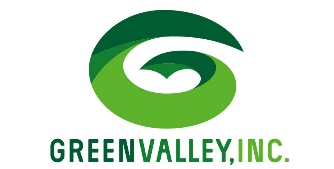 認定特定非営利活動法人グリーンバレー理事長　殿　　　　　　　　　　寄付者　　　　　　　　　　　　　　住　所（〒　　　－　　　　）　　　　　　　　　　　　　　電話 　　　　－　　　　－　　　　　	　　　　　　　　　　　　メールアドレス 　　　　　　　@　　　　　　　	　　　　　　　　　　　　　　ふりがな　　　　　　　　　　　　　　ご芳名　　　　　　　　　　　　　		　　　　　　　　　　　　　　　　（法人等名称）　　　　　　　　　　　　　　法人の場合のご担当者様について　　　　　　　　　　　　職・氏名 　　　　　　　　　　　　　	連絡先電話番号　　　　　　　		寄付申込書下記のとおり寄付します。記１　寄　付　金　額　　　　　　　　　　　　　　　　　円２　寄　付　目　的※下記のいずれかにレ点をつけてください。□ 使途を特定しない□ 特定の事業を支援するため（　　　　　　　　　　　　　　　　　）３　寄附者ご芳名（法人等名称）の公表についてウェブサイト、広報誌等における氏名公表□ 承諾しない（承諾されない場合のみレ点をつけてください。）４　その他参考事項　　　　　　　　　　　　　　　　　　　　　　　　　　送付先：〒771-3310 徳島県名西郡神山町神領字中津１３２番地認定特定非営利活動法人グリーンバレー事務局宛電話/FAX：088-676-1177メール：donation@in-kamiyama.jp